Osoby poszkodowane przez sekty/nowe ruchy religijne (ofiary sekt) mogą uzyskać pomoc w Pracowni Dokumentacji i Badań Alternatywnych Ruchów Religijnych i Parareligijnych.● konsultacje osobiste, telefoniczne i mailowe,● dyżury 16.30-20.00 ● tel. 604 080 775 pn.-pt.12.00-22.00● mail: pracownia_pdibarrib1@tlen.plCo zrobić, jeśli bliski pozostaje pod wpływem sekty?TAK !!!Niezwłocznie skontaktuj się z centrum informacji o sektach, ośrodkiem pomocy dla ofiar sekt. W początkowej fazie uzależnienia od sekty konkretnei kompetentne działania z twojej strony mogą mieć decydujące znaczenie.Gromadź informacje o grupie
Dowiedz się jak najwięcej o grupie, do której należy twój bliski. Informacje zdobywaj poprzez słuchanie tego co bliski mówi na temat grupy, jakiego używa słownictwa, jakie czyta książki.Prowadź dokładny dziennik wydarzeń. Zapisuj, jak często i na jak długo twój bliski wychodzi lub wyjeżdża z domu, czy odwiedzają go nowi koledzy.Ważne są wszystkie informacje: nazwiska, telefony, adresy, doktryna. Zbieranie ich nie powinno być śledztwem, by nie tworzyć atmosfery policyjnego nadzoru.Korzystaj z materiałów informacyjnych o grupie, które nie są jej autorstwa.Odnawiaj i buduj więzi rodzinne i przyjacielskieUtrzymuj kontakt z twoim bliskim. Okazuj mu życzliwość, podkreślaj, iż go kochasz niezależnie od tego, co zrobi.Podejmij próbę zrozumienia bliskiego, zainteresuj się jego myśleniem, bądź gotów do wysłuchania go.Odpowiadaj na zaproszenie do rozmowy, podtrzymuj każdą taką inicjatywę, z jaką wystąpi twój bliski. Zawsze musisz znaleźć dla niego czas.Ważne okazje do wzmacniania kontaktu, to imieniny, urodziny. Dbaj o wspólne świętowanie, spacery, spędzanie czasu. Masz prawo do widzenia się z twoim bliskim.Zapewniaj słowem i czynem o miłości, bądź wyrozumiały, spokojny, łagodny, dbaj o dobrą atmosferę. Tak można osiągnąć więcej.Przyjmij zawsze jednoznaczną i jasną postawę negującą sekty. Chodzi o to by bliski znał twoje zdanie na ten temat. Darz szacunkiem bliskiego, ale i wymagaj szacunku wobec siebie.NIE !!!Nie buduj barier i nie prowadź „wojny” w domuNie wyolbrzymiaj całego zdarzenia. Staraj się nie utożsamiać tego z tragedią, zdradą i nie odrzucaj bliskiego.Nie krzycz, nie obrażaj, nie karć go, nie przesłuchuj, nie płacz, nie histeryzuj, nie proś oraz nie używaj negatywnych określeń typu „sekta”, „sekciarz”, „heretyk” itp. Więcej zyskasz cierpliwością i miłością.Nie oceniaj, nie krytykuj, nie zadręczaj go ciągłymi pytaniami i przesłuchaniami. W czasie rozmów z bliskim należy unikać rzeczy, które go zablokują na kontakt z tobą.Nie myśl o nim w kategoriach „inny”. Będzie to tylko na rękę grupie, w której się znalazł.Nie zrywaj kontaktu.Nie warto działać w pojedynkę, warto zaangażować rodzinę i przyjaciół w dotarciu do bliskiej osoby. Należy sprawdzić kompetencje pomagających.Nie narażaj materialnych dóbr rodzinyNie pozwól, aby sekta wymuszała cokolwiek od ciebie.Nie dawaj nigdy bliskiemu pieniędzy – nie wysyłaj ich (lepiej przedmioty dla bliskiego, np. kurtkę).Nie wydawaj żadnych oryginalnych dokumentów, np. świadectw (tylko ewentualnie kopię).Nie sponsoruj grup, ich ośrodków i działalności.Nie kupuj ich książek, czy innych przedmiotów.Nie uczestnicz w dokładnie przygotowanych przez grupę spotkaniach dla rodziny.Nie daj się wykorzystać przez fałszywych przyjaciół. Uważaj na nich i na zawodowych pomocników, którzy obiecują odzyskać członka rodziny za duże pieniądze i za pomocą częściowo nielegalnych metod siłowych (np. deprogramowanie).dzięki wsparciu Urzędu Marszałkowskiego Woj. kujawsko-pomorskiegopomagamy bezpłatnie 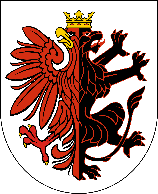 